О законодательной инициативе Государственного Собрания (Ил Тумэн)Республики Саха (Якутия) по внесению в Государственную Думу Федерального Собрания Российской Федерации проекта федерального закона «О внесении изменения в статью 10 Федерального закона «О государственной информационной системе жилищно-коммунального хозяйства»В соответствии со статьей 104 Конституции Российской Федерации Государственное Собрание (Ил Тумэн) Республики Саха (Якутия)                                                    п о с т а н о в л я е т:1. Внести на рассмотрение Государственной Думы Федерального Собрания Российской Федерации в качестве законодательной инициативы проект федерального закона «О внесении изменения в статью 10 Федерального закона «О государственной информационной системе жилищно-коммунального хозяйства».2. Назначить председателя постоянного комитета Государственного Собрания                 (Ил Тумэн) Республики (Саха (Якутия) по строительству, жилищно-коммунальному хозяйству и энергетике Я.А.Ефимова представителем Государственного Собрания                       (Ил Тумэн) Республики Саха (Якутия) при рассмотрении в Государственной Думе Федерального Собрания Российской Федерации указанного проекта федерального закона.3. Направить указанный проект федерального закона в законодательные (представительные) органы государственной власти субъектов Российской Федерации с просьбой поддержать законодательную инициативу Государственного Собрания                        (Ил Тумэн) Республики Саха (Якутия).4. Настоящее постановление вступает в силу с момента его принятия.Председатель Государственного Собрания   (Ил Тумэн) Республики Саха (Якутия) 					П.ГОГОЛЕВг.Якутск, 19 июня 2019 года          ГС № 222-VI                        ГОСУДАРСТВЕННОЕ СОБРАНИЕ(ИЛ ТУМЭН)РЕСПУБЛИКИ САХА (ЯКУТИЯ)                          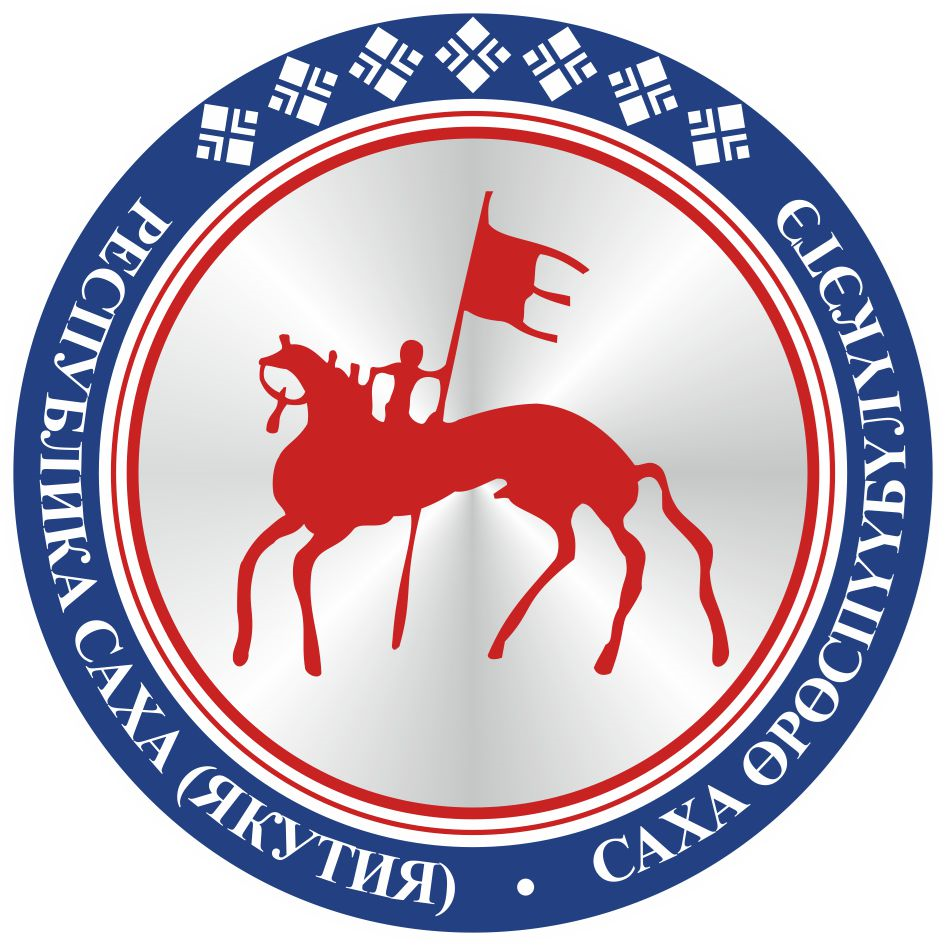                                       САХА  ЈРЈСПҐҐБҐЛҐКЭТИНИЛ ТYMЭНЭ                                                                      П О С Т А Н О В Л Е Н И ЕУ У Р А А Х